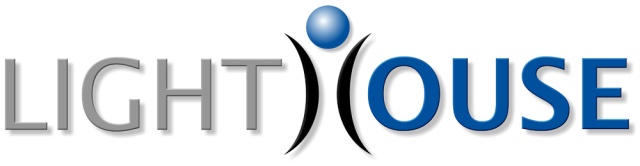 MONITORING QUESTIONAIRE UNDER THE Lighthouse BOARD’S EQUAL OPPORTUNITY POLICYIN CONFIDENCE - FOR MONITORING PURPOSES.  APPLICATION  No: NRT 01/071	Perceived Religious Affiliation	i	I perceive myself to be from the Protestant community	or	ii	I perceive myself to be from the Catholic community	or	iii	I perceive myself to be from neither the Protestant or		Catholic community.		Please specify2	Gender	I am 	FEMALE			MALE3	Marital Status	I am	MARRIED		SINGLE			OTHER4	Disability	I am registered disabled person		I am not registered disabled person5	Age Band	I belong to the following band:Up to 20	21-30		31-40		41-50		51-60		61-65     Over 65THANK YOU FOR YOUR CO-OPERATIONWhen you have completed this questionnaire, please return it in the envelope provided to:The Monitoring OfficerLIGHTHOUSE187 	 BT15 2GFSection A:  Personal Information Section A:  Personal Information Section A:  Personal Information Section A:  Personal Information Section A:  Personal Information Section A:  Personal Information Section A:  Personal Information Section A:  Personal Information Section A:  Personal Information Section A:  Personal Information Confidential:Confidential:Confidential:Confidential:No information will be disclosed without your permissionNo information will be disclosed without your permissionNo information will be disclosed without your permissionInformation for Applicants: Please complete this form using Black Ink or Type. Where necessary, please continue your application on separate sheetsInformation for Applicants: Please complete this form using Black Ink or Type. Where necessary, please continue your application on separate sheetsInformation for Applicants: Please complete this form using Black Ink or Type. Where necessary, please continue your application on separate sheetsREFERENCE NUMBER (official use only):REFERENCE NUMBER (official use only):REFERENCE NUMBER (official use only):REFERENCE NUMBER (official use only):REFERENCE NUMBER (official use only):REFERENCE NUMBER (official use only):REFERENCE NUMBER (official use only):TITLE OF POST APPLIED FOR:TITLE OF POST APPLIED FOR:TITLE OF POST APPLIED FOR:TITLE OF POST APPLIED FOR:TITLE OF POST APPLIED FOR:TITLE OF POST APPLIED FOR:TITLE OF POST APPLIED FOR:Lighthouse VolunteerLighthouse VolunteerLighthouse VolunteerCLOSING DATE:CLOSING DATE:CLOSING DATE:CLOSING DATE:CLOSING DATE:CLOSING DATE:CLOSING DATE:N/AN/AN/APersonal detailsPersonal detailsPersonal detailsPersonal detailsPersonal detailsPersonal detailsPersonal detailsPersonal detailsPersonal detailsPersonal detailsTitle:Title:Contact address:Contact address:Contact address:Forename:Forename:Forename:Home telephone(inc STD code):Home telephone(inc STD code):Home telephone(inc STD code):Surname:Surname:Surname:Mobile Telephone:Mobile Telephone:Mobile Telephone:Email Address:Email Address:Email Address:Email Address:Email Address:Do you have a current car driving licence?                             Yes     NoDo you have access to means of transport that allowsyou to full fill the duties of this post?                                      Yes      No   Do you have a current car driving licence?                             Yes     NoDo you have access to means of transport that allowsyou to full fill the duties of this post?                                      Yes      No   Do you have a current car driving licence?                             Yes     NoDo you have access to means of transport that allowsyou to full fill the duties of this post?                                      Yes      No   Do you have a current car driving licence?                             Yes     NoDo you have access to means of transport that allowsyou to full fill the duties of this post?                                      Yes      No   Do you have a current car driving licence?                             Yes     NoDo you have access to means of transport that allowsyou to full fill the duties of this post?                                      Yes      No   Do you have a current car driving licence?                             Yes     NoDo you have access to means of transport that allowsyou to full fill the duties of this post?                                      Yes      No   Do you have a current car driving licence?                             Yes     NoDo you have access to means of transport that allowsyou to full fill the duties of this post?                                      Yes      No   Do you have a current car driving licence?                             Yes     NoDo you have access to means of transport that allowsyou to full fill the duties of this post?                                      Yes      No   Do you have a current car driving licence?                             Yes     NoDo you have access to means of transport that allowsyou to full fill the duties of this post?                                      Yes      No   Do you have a current car driving licence?                             Yes     NoDo you have access to means of transport that allowsyou to full fill the duties of this post?                                      Yes      No   ReferencesReferencesReferencesReferencesReferencesReferencesReferencesReferencesReferencesReferencesPlease give the names and addresses of two people, one of whom should have known you for more than 2 years, who can vouch for your character.Please give the names and addresses of two people, one of whom should have known you for more than 2 years, who can vouch for your character.Please give the names and addresses of two people, one of whom should have known you for more than 2 years, who can vouch for your character.Please give the names and addresses of two people, one of whom should have known you for more than 2 years, who can vouch for your character.Please give the names and addresses of two people, one of whom should have known you for more than 2 years, who can vouch for your character.Please give the names and addresses of two people, one of whom should have known you for more than 2 years, who can vouch for your character.Please give the names and addresses of two people, one of whom should have known you for more than 2 years, who can vouch for your character.Please give the names and addresses of two people, one of whom should have known you for more than 2 years, who can vouch for your character.Please give the names and addresses of two people, one of whom should have known you for more than 2 years, who can vouch for your character.Please give the names and addresses of two people, one of whom should have known you for more than 2 years, who can vouch for your character.Name:Name:Name:Address:Post Code:Telephone:E-Mail:Address:Post Code:Telephone:E-Mail:Address:Post Code:Telephone:E-Mail:Section C: Personal experienceHave you had personal experience of losing someone through suicide?Please detail below your relationship with this person and length of time since loss?Section D: Relevant Competencies and experiencePlease provide any additional information that supports your application for the above position; reasons for making this application; personal interests; voluntary or paid experience; any notable achievements; knowledge of Crisis Intervention work or any other matter you consider relevant. Sections E: Areas of interest Area of workPreviousExperienceYes/NoDetails of any experience/interestPriority of interest(1 – 3 with 1 being highest)Office AdministrationHealth FairsEvent managementFundraising:Bucket collectionsDistribution and maintenance of collection cansEvent ParticipationCrisis Work Telephone callsPractical/ HousekeepingOffice CoverAvailability Please provide times when you are available to volunteer Signature:___________________________Date: ______________________________